7. Používání vybraných informačních systémů Firemní informační systémy a aplikace, které podporují agendy a procesy v oblastech finančního řízení, řízení lidských zdrojů, výroby, skladového hospodářství, obsluhy dodavatelského řetězce nebo systémy podporující budování prospěšných vztahů se zákazníky, slouží k efektivnímu rozhodování na základě přesnějších informací a dat. Mají nejrůznější podoby a jsou podporovány nejrůznějšími technologiemi. Spolu s postupným budováním firemní ICT infrastruktury, nasazováním ekonomických a provozních informačních systémů a jejich automatizovaným propojením umožňují rychlé a přesné rozhodování v reálném čase.Hlavní zjištěníIntegrovaný informační systém ERP (Enterprise Resource Planning), který je určený k řízení podniku na základě sdílení informací mezi různými produkčními oblastmi, používalo v roce 2021 v Česku 38 % podniků s více než 10 zaměstnanci. Podstatné rozdíly ve využívání tohoto systému nacházíme v závislosti na velikosti podniků. V roce 2021 jej mělo 93 velkých podniků ze sta, přibližně dvě třetiny středně velkých subjektů ale jen 29 % malých firem s maximálně 50 zaměstnanci. Systém ERP se nejčastěji používá pro automatizování podnikových procesů, jeho využití je tak typické ve výrobě, logistice, nákupu, skladových systémech, distribuci, fakturaci nebo v účetnictví. ERP systém proto hojně používají subjekty působící v odvětvích zpracovatelského průmyslu, kde jej v roce 2021 používalo v průměru 45 % podniků – mezi malými to bylo 24 %, u středních podniků 73 % a u velkých dokonce 98 %. V rámci sledovaných odvětví zpracovatelského průmyslu najdeme nejvyšší podíl firem, které využívaly ERP systém v odvětvích zabývajících se výrobou automobilů či jiných dopravních prostředků (77 %) a v chemickém či farmaceutickém průmyslu (74 %). ERP systém také využívalo kolem 60 % podniků z elektrotechnického a elektronického průmyslu. Kromě průmyslových odvětví je ERP systém hojně využíván i ve velkoobchodě, kde jej v roce 2021 mělo 62 % firem.Informační systém nebo aplikaci CRM (Customer Relationship Management), která slouží pro sběr a vyhodnocování informací o zákaznících, využívala v roce 2021 téměř pětina podniků (18 %). 17 % firem využívalo systém CRM k získávání informací o zákaznících pro ostatní oddělení podniku. 12 % subjektů mělo tento systém k analyzování dat o zákaznících, např. pro stanovení cenové politiky a slev nebo pro určení vhodného způsobu komunikace a propagace pro určité skupiny zákazníků. Stejně jako v případě systému ERP využívají i CRM výrazně častěji velké podniky než malé firmy (52 % velkých, 29 % středních a 14 % malých firem). Systém pro správu a využití informací o zákaznících používají nejčastěji subjekty působící v oblasti informačních a komunikačních činností. V roce 2021 jej využívalo 56 % podniků s deseti a více zaměstnanci v této odvětvové sekci. V podnicích působících v obchodu jej ve stejném roce mělo 28 % subjektů a 39 % cestovních agentur nebo kanceláří. Naopak ve zpracovatelském průmyslu to bylo jen 16 % podniků a ve stavebnictví 6 %.Systém SCM (Supply Chain Management) pro řízení dodavatelsko-odběratelského řetězce používala v roce 2021 třetina velkých subjektů (32 %), ale jen 5 % malých firem. Nejčastěji jej z hlediska odvětví využívají firmy působící v obchodě a opravách motorových vozidel (24 %) a dále ve někkterých odvětvích zpracovatelského průmyslu, především ve výrobě automobilů (26 %).Jestliže podíl firem, především těch velkých, používajících ERP a SCM v Česku v čase roste, v případě používání systému CRM pozorujeme pokles. Ten pravděpodobně souvisí s využíváním jiných nástrojů pro sběr a vyhodnocování informací o zákaznících ze strany firem. Mezi roky 2017 a 2021 vzrostl podíl velkých firem používajících ERP ze 77 % na 93 % a v případě systému SCM z 9 % na 32 %.V evropském srovnání používání ERP systému jsou české podniky za rok 2021 prakticky na průměru Unie. Systém pro elektronické řízení celého podniku používaly nejčastěji podniky v Belgii (57 %), Portugalsku (52 %) nebo Dánsku (50 %), nejméně naopak v Rumunsku (17 %), Maďarsku (21 %) nebo Bulharsku (22 %). Ve využívání CRM systému jsou české podniky za rok 2021 v evropském žebříčku až pátí od konce, podobně jako podniky v Lotyšsku (18 %), Bulharsku (17 %) nebo Chorvatsku (20 %). CRM systém využívá nejvíce podniků v Belgii a v Nizozemsku (v obou zemích více než polovina podniků).  Tab. 7.1: Podniky s 10 a více zaměstnanci v ČR používající vybrané informační systémy v roce 2021podíl na celkovém počtu podniků s 10 a více zaměstnanci v dané velikostní a odvětvové skupině (v %)Graf 7.1: Používání informačních systémů ERP, CRM a SCM podniky s 10 a více zaměstnanci v ČR 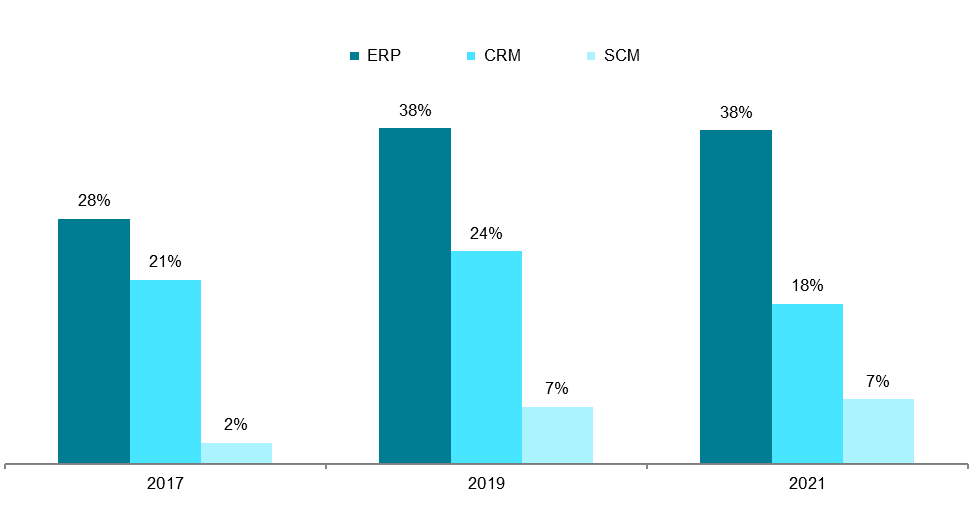 podíl na celkovém podniků s 10 a více zaměstnanci v daných letech Zdroj: Český statistický úřad, 2021Graf 7.2: Používání informačních systémů podniky s 10 a více zaměstnanci v ČR v roce 2021 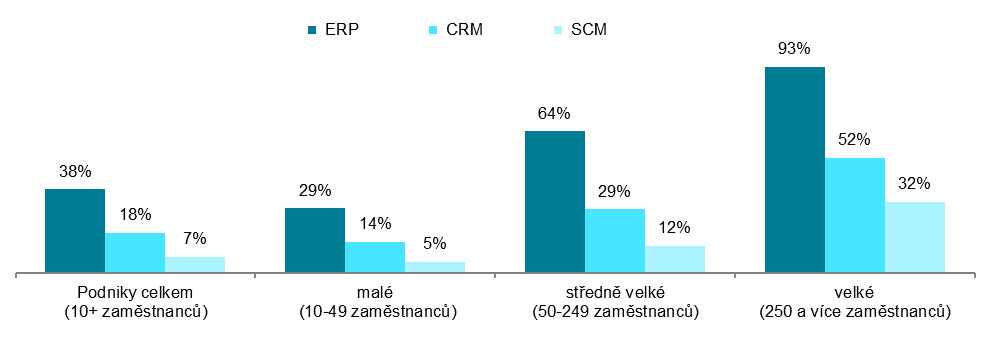 podíl na celkovém podniků s 10 a více zaměstnanci v dané velikostní skupině Graf 7.3: Používání ERP systému podniky v odvětví zpracovatelského průmyslu v roce 2021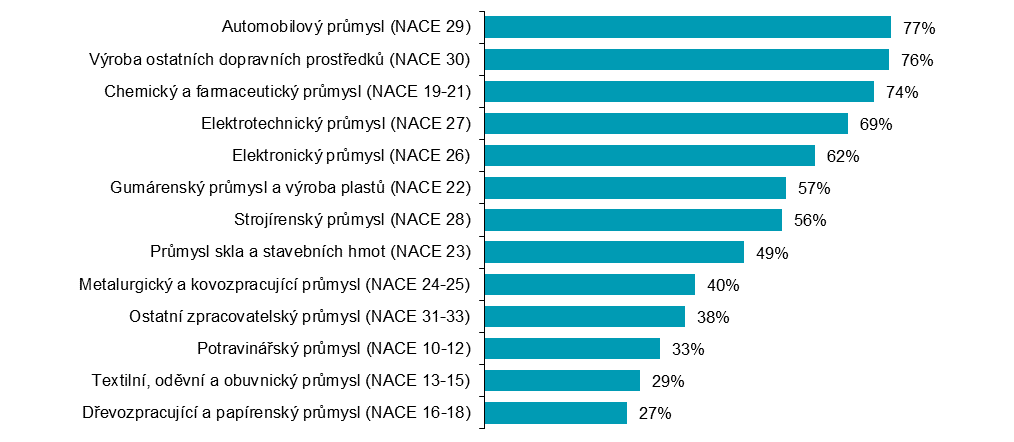 podíl na celkovém podniků s 10 a více zaměstnanci v dané odvětvové skupině Zdroj: Český statistický úřad, 2021Graf 7.4: Podniky s 10 a více zaměstnanci v zemích EU používající systémy ERP a CRM v roce 2021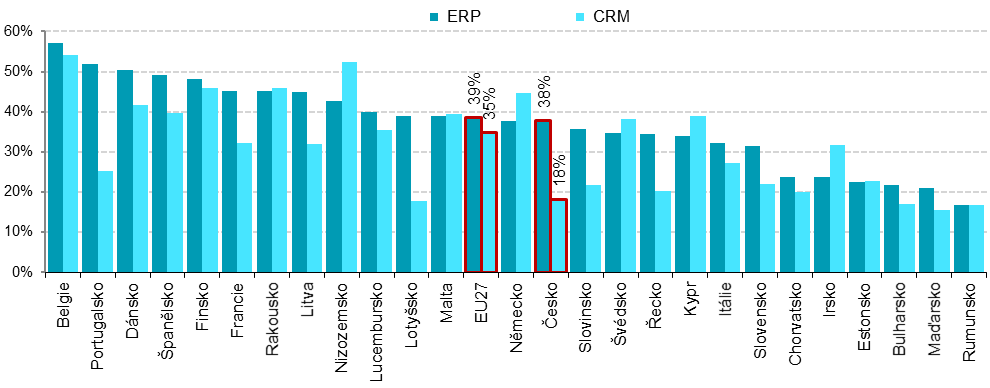 podíl na celkovém počtu podniků s 10 a více zaměstnanci v dané zemi                          zdroj dat: Eurostat, prosinec 2021Podniky používající ERP systémPodniky používající CRM systémPodniky používající CRM systémPodniky používající CRM systémPodniky používající SCM systémPodniky používající ERP systémcelkemk získání a dalšímu zpřístupnění informací o zákaznících k analyzování dat o zákaznících Podniky používající SCM systémPodniky celkem (10+)37,7 18,1 16,9 11,5 7,3 Velikost podniku  10–49 zaměstnanců29,2 14,1 13,1 8,6 5,0   50–249 zaměstnanců63,7 28,7 26,7 18,3 12,2   250 a více zaměstnanců92,7 51,8 50,3 38,3 32,1 Odvětví (ekonomická činnost)  Zpracovatelský průmysl45,0 16,3 15,2 9,9 8,4   Výroba a rozvod energie, plynu, tepla37,0 17,6 17,6 9,5 3,9   Stavebnictví21,0 6,1 6,1 3,5 3,7   Obchod a opravy motorových vozidel51,7 32,8 30,4 25,4 24,3   Velkoobchod62,3 34,4 31,4 21,7 15,6   Maloobchod29,4 14,7 13,9 11,8 4,0   Doprava a skladování22,4 8,8 8,6 4,5 4,4   Ubytování21,7 17,3 11,8 11,6 3,8   Stravování a pohostinství14,5 3,9 3,2 3,1 3,0   Činnosti cestovních agentur a kanceláří39,2 38,6 35,6 30,4 9,8   Audiovizuální činnosti; vydavatelství53,6 46,9 43,7 32,7 13,2   Telekomunikační činnosti55,6 49,1 46,3 36,0 14,6   Činnosti v oblasti IT61,8 58,8 57,1 42,9 8,6   Činnosti v oblasti nemovitostí32,9 13,1 12,5 7,2 2,7   Profesní, vědecké a technické činnosti38,2 20,7 19,3 11,2 4,1   Ostatní administrativní a podpůrné činnosti24,1 13,9 13,9 6,9 2,8 